                                                                                                                                                                                  Утверждаю:                                                                                                                           заведующий МБДОУ                                                                                                                    детский сад № 2 «Ягодка»                                                                                                                  _________ Савакова Н.В.                                                                                                                 «____»__________ 20____г.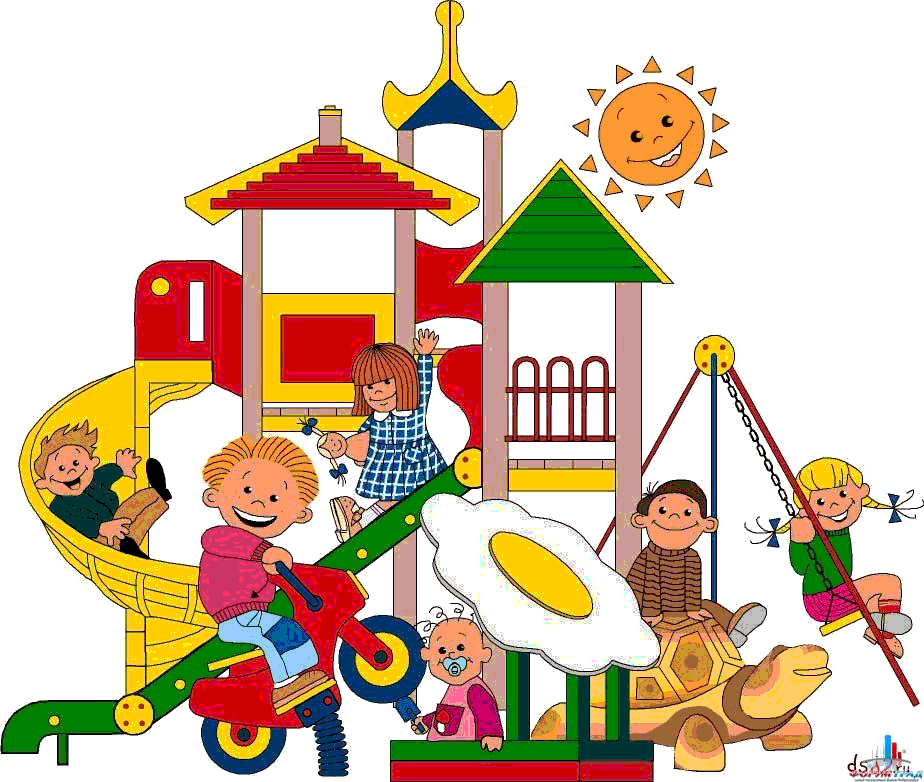      Паспорт участка             Муниципального бюджетного дошкольного                образовательного учреждения                 детский сад № 2 «Ягодка» Муниципальное бюджетное  дошкольное образовательное учреждение детский сад № 2 «Ягодка» был  открыт в октябре  . Общий земельный участок – .Детский сад расположен в жилом массиве, в отдельно стоящем типовом              двухэтажном кирпичном здании .Территория МБДОУ достаточно для организации прогулок и игр детей на свежем воздухе .  На  территории детского сада произрастают разнообразные породы деревьев , кустарников и травянистых растений .Вся территория огорожена металлическим забором высотой .  Вдоль забора посажаны деревья и кустарники . За каждой группой закреплена своя территория для прогулок с детьми. В летний период территория облагораживается  цветниками и клумбами , а  в зимний период веселыми снежными скульптурами . Территория детского сада частично  имеет асфальтовое покрытие . Характеристика участка С фасадной стороны здания находятся 2 участков: для детей ясельной и второй младшей группы . Между собой участки разделены , небольшим металическим забором . С противоположной стороны здания находится 4 участка: для детей второй младшей , средней , старшей и подготовительной группы .  Разделяет участки   живая изгородь из кустарников. Покрытие площадок: 70% - травяное; 30% - засыпанное песком . На каждом участке имеется прогулочная веранда и теневые завесы . Все высаженые растения и игровое оборудование  в соответствии нормам  СанПиН.Участок группы «Земляничка »Песочница Качалка на пружине «Пароходик»Веранда  (теневой завес)Беседка ( качалка)Домик-беседка «Паровозик »Горка «Жирафик»Качалка  балансир (малая)Участок  группы «Клубничка» Веранда (теневой завес)Горка «Грузовичок»Песочница  Беседка ( качалка)Качалка на пружине «Змейка»Стенка для лазаньяКачалка балансир (малая)Участок     группы«Смородинка»Стол со скамьями детскийВеранда (теневой завес)Песочница  Беседка ( качалка)Качалка-балансир Горка «Самолетик»Беседка «Машина»Лаз Машина «Жук»Участок  группы «Малинка»Стол со скамьями детскийВеранда (теневой завес)ПесочницаБеседка ( качалка)Качалка-балансир Беседка «Автобус»Спортивная серия «Жираф»Участок группы «Вишенка»Стол со скамьями детскийКачалка балансир Веранда (теневой завес)Песочница  Горка «Паровозик»Переправа  для лазанья «Бум»Лаз Машина «Багги»Стенка для рисования   Участок группы «Рябинка»ПесочницаКачалка балансир Веранда  (теневой навес)Стенка для митания со стойкой Домик-беседка «Машина »Туннель для лазанья Спортивная стенка для лазанья Переправа для лазанья « Змей».